RIWAYAT HIDUPNurfitri Zainal Abidin, lahir pada tanggal 27 Desember 1994 di Gowa, anak terakhir dari enam bersaudara dari pasangan Zainal Abidin M.DT dan Hj. Sawe Dg. Tarring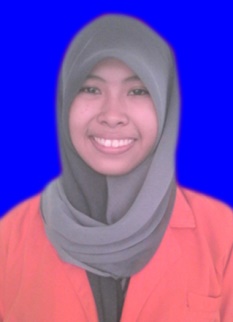 Peneliti menempuh pendidikan sekolah dasar di SDI Tinggimae Sungguminasa, Gowa kemudian melanjutkan studi ke SMP Negeri 1 Sungguminasa dan melanjutkan pendidikan di SMA Negeri 2 Sungguminasa dan tamat pada tahun 2012. Pada tahun 2012 peneliti melanjutkan studi di Program Studi Pendidikan Guru Sekolah Dasar (PGSD) Strata Satu. Fakultas Ilmu Pendidikan (FIP) Universitas Negeri Makassar. Kegiatan peneliti saat ini aktif berorganisasi dan mengabdikan diri pada masyarakat